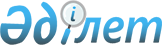 Об определении максимальных размеров земельных участков, выставляемых на конкурс по предоставлению права временного возмездного землепользования (аренды) для ведения крестьянского или фермерского хозяйства, сельскохозяйственного производства по Сандыктаускому районуПостановление акимата Сандыктауского района Акмолинской области от 30 ноября 2023 года № А-12/277 и решение Сандыктауского районного маслихата Акмолинской области от 30 ноября 2023 года № 7/3. Зарегистрировано Департаментом юстиции Акмолинской области 11 декабря 2023 года № 8665-03
      В соответствии с пунктом 2-1 статьи 43-1 Земельного кодекса Республики Казахстан, статьями 6, 31 Закона Республики Казахстан "О местном государственном управлении и самоуправлении в Республике Казахстан", акимат Сандыктауского района ПОСТАНОВЛЯЕТ и Сандыктауский районный маслихат РЕШИЛ:
      1. Определить максимальные размеры земельных участков, выставляемых на конкурс по предоставлению права временного возмездного землепользования (аренды) для ведения крестьянского или фермерского хозяйства, сельскохозяйственного производства по Сандыктаускому району, согласно приложению к настоящему совместному постановлению и решению.
      2. Контроль за исполнением настоящего совместного постановления и решения возложить на курирующего заместителя акима Сандыктауского района.
      3. Настоящее совместное постановление и решение вводится в действие по истечении десяти календарных дней после дня его первого официального опубликования. Максимальные размеры земельных участков, выставляемых на конкурс по предоставлению права временного возмездного землепользования (аренды) для ведения крестьянского или фермерского хозяйства, сельскохозяйственного производства по Сандыктаускому району
					© 2012. РГП на ПХВ «Институт законодательства и правовой информации Республики Казахстан» Министерства юстиции Республики Казахстан
				
      Аким Сандыктауского района 

Е.Жусупбеков

      Председатель Сандыктауского районного маслихата 

Г.Мустафина
Приложение к совместному постановлению
акимата Сандыктауского района от 30 ноября 2023 года
№ А-12/277 и решению
Сандыктауского районного
маслихата от 30 ноября 2023
года № 7/3
Площадь сельскохозяйственных угодий, гектар
В том числе
В том числе
В том числе
Площадь сельскохозяйственных угодий, гектар
пашня
сенокосы
пастбища
Для ведения крестьянского или фермерского хозяйства
Для ведения крестьянского или фермерского хозяйства
Для ведения крестьянского или фермерского хозяйства
Для ведения крестьянского или фермерского хозяйства
3900
2850
15
1035
Для ведения сельскохозяйственного производства
Для ведения сельскохозяйственного производства
Для ведения сельскохозяйственного производства
Для ведения сельскохозяйственного производства
26000
19000
100
6900